В соответствии с пунктом 5.1. статьи 36 Федерального закона от 06.10.2003 № 131-ФЗ «Об общих принципах организации местного самоуправления в Российской Федерации», пунктом 6 статьи 27 Закона Санкт-Петербурга от 23.09.2009 № 420-79 «Об организации местного самоуправления в  Санкт-Петербурге», пунктом 2 статьи 37 Устава внутригородского Муниципального образования Санкт-Петербурга муниципальный округ Лиговка-Ямская, заслушав и обсудив отчет Главы внутригородского Муниципального образования Санкт- Петербурга муниципальный округ Лиговка-Ямская Ковалева К.И. о результатах своей деятельности за период с сентября 2016 года по сентябрь 2017 года, Муниципальный Совет внутригородского  Муниципального образования Санкт-Петербурга муниципальный округ Лиговка-Ямская РЕШИЛ:    Отчет  Главы  внутригородского Муниципального образования Санкт-Петербурга муниципальный округ Лиговка-Ямская Ковалева К.И. о своей деятельности за  период с сентября 2016 года по сентябрь 2017 года принять к сведению (Приложение).      2.   Опубликовать настоящее решение с приложением (в изложении) в официальном печатном издании  Муниципального Совета Муниципального образования Лиговка-Ямская - газете «Лиговка-Ямская» и на официальном сайте Муниципального образования.        3. Контроль за исполнением настоящего решения возложить на Аппарат Муниципального Совета Муниципального образования Лиговка-Ямская (Корнеева Ю.М.).         Глава Муниципального образования                                                                  К.И. Ковалев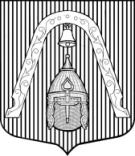 МУНИЦИПАЛЬНЫЙ СОВЕТ ВНУТРИГОРОДСКОГО МУНИЦИПАЛЬНОГО  ОБРАЗОВАНИЯСАНКТ-ПЕТЕРБУРГА МУНИЦИПАЛЬНЫЙ ОКРУГЛИГОВКА-ЯМСКАЯМУНИЦИПАЛЬНЫЙ СОВЕТ ВНУТРИГОРОДСКОГО МУНИЦИПАЛЬНОГО  ОБРАЗОВАНИЯСАНКТ-ПЕТЕРБУРГА МУНИЦИПАЛЬНЫЙ ОКРУГЛИГОВКА-ЯМСКАЯМУНИЦИПАЛЬНЫЙ СОВЕТ ВНУТРИГОРОДСКОГО МУНИЦИПАЛЬНОГО  ОБРАЗОВАНИЯСАНКТ-ПЕТЕРБУРГА МУНИЦИПАЛЬНЫЙ ОКРУГЛИГОВКА-ЯМСКАЯМУНИЦИПАЛЬНЫЙ СОВЕТ ВНУТРИГОРОДСКОГО МУНИЦИПАЛЬНОГО  ОБРАЗОВАНИЯСАНКТ-ПЕТЕРБУРГА МУНИЦИПАЛЬНЫЙ ОКРУГЛИГОВКА-ЯМСКАЯРЕШЕНИЕРЕШЕНИЕРЕШЕНИЕРЕШЕНИЕ19.10.2017№№160Отчет Главы Муниципального образования  Ковалева К.И. о своей деятельности за период с сентября 2016 года по сентябрь 2017 года         Отчет Главы Муниципального образования  Ковалева К.И. о своей деятельности за период с сентября 2016 года по сентябрь 2017 года         